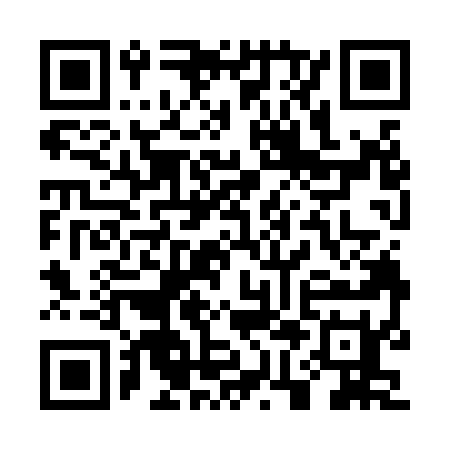 Prayer times for Jasper Sunrise Village, Minnesota, USAMon 1 Jul 2024 - Wed 31 Jul 2024High Latitude Method: Angle Based RulePrayer Calculation Method: Islamic Society of North AmericaAsar Calculation Method: ShafiPrayer times provided by https://www.salahtimes.comDateDayFajrSunriseDhuhrAsrMaghribIsha1Mon3:575:481:305:369:1111:012Tue3:585:481:305:369:1111:013Wed3:595:491:305:369:1111:004Thu4:005:491:305:369:1111:005Fri4:015:501:305:369:1010:596Sat4:025:511:305:369:1010:587Sun4:035:511:315:369:1010:588Mon4:045:521:315:369:0910:579Tue4:065:531:315:369:0910:5610Wed4:075:541:315:369:0810:5511Thu4:085:541:315:369:0810:5412Fri4:095:551:315:369:0710:5313Sat4:105:561:315:369:0610:5214Sun4:125:571:325:369:0610:5115Mon4:135:581:325:369:0510:4916Tue4:145:591:325:369:0410:4817Wed4:166:001:325:369:0410:4718Thu4:176:011:325:359:0310:4619Fri4:196:021:325:359:0210:4420Sat4:206:021:325:359:0110:4321Sun4:226:031:325:359:0010:4222Mon4:236:041:325:348:5910:4023Tue4:256:051:325:348:5810:3924Wed4:266:061:325:348:5710:3725Thu4:286:071:325:348:5610:3626Fri4:296:081:325:338:5510:3427Sat4:316:101:325:338:5410:3328Sun4:326:111:325:338:5310:3129Mon4:346:121:325:328:5210:2930Tue4:366:131:325:328:5110:2831Wed4:376:141:325:318:5010:26